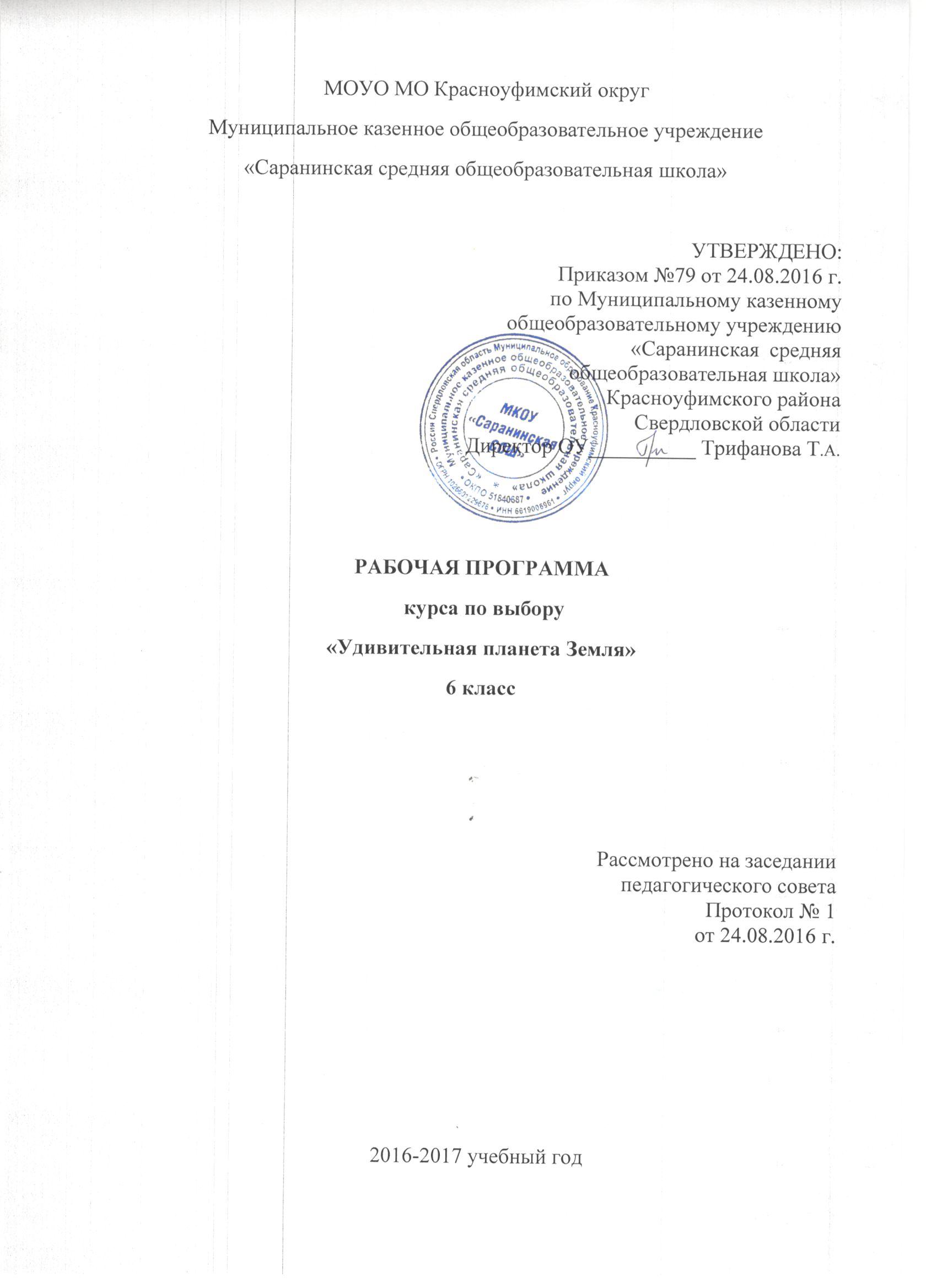 1. Пояснительная записка1.1. Статус и структура программы	Программа составлена на основе  авторской программы элективного курса по географии для 6 класса «Занимательная география» автор Белан Л.Г., Волгоград, «Учитель», 2009 год. Содержание курса географии представляет большие возможности для организации разнообразной деятельности. Внеклассная работа способствует улучшению учебной мотивации и развитию познавательных интересов учащихся.	Структура данной программы полностью  отражает основные идеи и предметные темы стандарта основного общего образования по географии.	Элективный курс  позволяет всем участникам образовательного процесса возможность получить  мысленные образы географических объектов, явления, изучаемой территории, заинтересовать их географией и тем самым способствовать более глубокому пониманию и усвоению программного материала.	Содержание основного  общего образования по географии отражает комплексный подход к изучению географической среды в целом и ее пространственный дифференциации в условиях разных территорий и акваторий Земли.	Такой подход позволяет рассматривать природные, экономические и социальные факторы, формирующие и изменяющие окружающую среду, в их равноправном взаимодействии. Это наиболее эффективный путь формирования системы геоэкологических, геоэкономических, социокультурных взглядов, ценностей, отношений учащихся не только на эмоциональном, но и на рациональном уровне. Соединение практической и интеллуктуальной деятельности способствует умственному развитию учащихся, является средством укрепления здоровья и рационального использования свободного времени, воспитывает культуру интеллектуального труда. У ребят формируется потребность применять знания в повседневной жизни. Программа призвана сохранить традиции классического учебного предмета и, наряду с этим, полнее раскрыть неиспользованные резервы, главным образом, в структуре содержания и организации обучения.	Программа рассчитана на углубленное изучение географии и для подготовки учащихся к олимпиадам, экзаменам. Материал программы построен  на увлекательном материале, что позволит мотивировать школьников при ее реализации.1.2. Цели и задачи программы Воспитание творческой личности, способной к успешной самореализации в современном мире, через целенаправленное приобщение к географической культуре.	1. Создание условий для освоения учащимися навыков самостоятельной творческой деятельности при выполнении  заданий повышенного уровня сложности;	2. Формирование умения школьников работы с источниками географической информации;	3. Формирование навыка исследовательской деятельности при решении проблемных вопросов географии;	4. Воспитание географической  культуры школьников.1.3. Количество учебных часов	Программа «Удивительная планета Земля» рассчитана на 17 часов, из расчета – 0,5 часа в неделю. Программа элективных курсов  рассчитана для учащихся 6 классов.1.4. Состав учебно-методического комплексаАвторская программа элективных курсов  по географии для 6 класса «Занимательная география», автор Белан Л.Г.. Волгоград, «Учитель», 2009 год.Селищев Е.Н., «География для любознательных или о чем ты не узнаешь на уроках географии», Ярославль, Академия Развития, 2006 год.1.5. Формы организации учебного процессаОсновной формой организации элективных курсов является классно-урочная. В программе запланированы внеаудиторные занятия. В ходе работы по реализации программы элективных курсов запланированы индивидуальные консультации с учащимися.	Для реализации задач программы  элективных курсов «Удивительная планета Земля», используются технологии личностно-ориентированного и проблемного обучения. Основными методами являются частично-поисковый, исследовательский, репродуктивный.	Усвоение учебного материала реализуется с применением основных групп методов обучения и их сочетания:	1. Методами организации и осуществления учебно-познавательной деятельности:Словесных (рассказ, учебная лекция, беседа), наглядных (иллюстрационных и демонстрационных), практических, проблемно-поисковых под руководством учителя и самостоятельной работы учащихся.	2. Методами стимулирования и мотивации учебной деятельности: познавательных игр, деловых игр.3. Методами контроля и самоконтроля за эффективностью учебной деятельности:Индивидуального опроса, фронтального опроса, выборочного контроля, письменных работ.	Степень активности и самостоятельности учащихся нарастает с применением объяснительно-иллюстративного, частично поискового (эвристического), проблемного изложения, исследовательского методов обучения.1.6. Формы текущего контроля знаний, умений и навыков	Текущий контроль осуществляется  в форме оценочной практической работы по материалам практикума, самостоятельных работ и различных практических заданий. В процессе изучения курса используются следующие формы промежуточного контроля: тестовый контроль, проверочные работы, работы с контурными картами.	Тематический контроль осуществляется по завершении крупного блока (темы). Он позволяет оценить знания и умения учащихся, полученные в ходе достаточно продолжительного периода работы, предполагает проведение тестирования по завершению темы.	Итоговый контроль осуществляется по завершении курса.2. Содержание разделов (тем) учебного курса3. Учебно-тематический план4. Требования к уровню подготовки	Программа предусматривает формирование у учащихся общеучебных умений и  навыков, универсальных способов деятельности и ключевых надпредметных компетенций. В этом направлении приоритетами для программы элективного курса  являются:	- учебно- познавательные компетенции - это совокупность компетенций ученика в сфере самостоятельной познавательной деятельности: постановка цели, планирование, определение оптимального соотношения цели и средства, владение навыками контроля и оценки своей деятельности. Сюда входят умения выдвигать гипотезы, ставить вопросы к наблюдательным явлениям; работать со справочной литературой; оформить результаты своей деятельности (построение диаграмм, графиков, создание презентаций);	- коммуникативные компетенции – это владение монологической и диалогической речью, развитие способности понимать точку зрения собеседника и признавать право на иное мнение; делать выводы по ходу обсуждения и подводить итоги обсуждения;- информационные компетенции формируют умения подбирать, обрабатывать, обобщать информацию из разных источников и делать выводы; осуществлять классификацию анализируемой информации; представлять информацию в обобщенной форме в виде графиков, таблиц и диаграмм в письменных отчетах и электронных презентациях;- проблемные компетенции формируют умения определять проблемную ситуацию и способы ее решения; анализировать, сравнивать, обобщать и делать выводы через наблюдение, измерение, эксперимент, моделирование.- компетенции личностного самосовершенствования направлены на соблюдение норм и правил поведения в окружающей среде, а также правил здорового образа жизни.	Содержание программы элективного курса способствует развитию ОУУН и способов деятельности:Познавательная деятельность:	-использование для познания окружающего мира различных естественно-научных методов: наблюдение, измерение, эксперимент, моделирование;- формирование умений различать факты, гипотезы, причины, следствия, доказательства, законы, теории;- овладение адекватными способами решения теоретических и экспериментальных задач.5. Прогнозируемые результаты  	 В результате выполнения программы элективного курса «Удивительная планета Земля» у   обучающихся  предусматривается повышение географических знаний, умений и навыков. Программа предполагает повышение интереса учащихся к предмету.  	  Проверка знаний, умений и навыков проводится посредством общешкольных мероприятий, школьных олимпиад, участия в конкурсах, выставках и конференциях.6.Список литературыДля учащихся: 1. Молодцова З.В. Занимательная география. – Новосибирск: НИПКи ПРО, 1997. 2. ПивовароваН.Н. За страницами учебника географии – М: Просвещение, 1997.3. Запартович Б.Б.  С любовью к природе. – Москва: Педагогика, 1976.4.  Ляхов П.Р. Энциклопедия « Я познаю мир . География»  - М: ООО «Издательство АСТ»20025. Ляхов П.Р. Энциклопедия « Я познаю мир Животные.»  - М: ООО «Издательство АСТ»2002Для учителя:1. Н. М. Клюшникова  «Внеклассная работа по географии, - «Корифей», Волгоград,2000 2. Настольная книга учителя географии. / Составители Н.Н.Петрова, В.И.Сиротин.М.:ООО «Издательство Астрель».2002-302 с.:ил/3. Предметная неделя географии в школе  Серия: Библиотека учителя   Автор: Андреева В.Н.4. География:\"Раннее развитие детей\" - География детям 
Сайт:http://www.danilova.ru5.   География:Все для учителя географии 
Сайт:http://geo.1september.ru6.  География:Энциклопедическая библиотека. 
Сайт:http://megacollection.ru№Перечень тем и разделовКоличество часовСодержание темы1.Введение. Программа элективного курса1 часОрганизация занятий по теме элективного курса. Определение требований к учебной организации учащихся в ходе реализации программы.2.Источники географической информации.6 часовОсновные источники географической информации: глобус, справочники, географические сайты. Карта- величайшее творение человечества. Типы географических карт. Географическая карта в профессиях. Истрия географической карты, глобуса. Великие ученые древности и современности, внесшие вклад в развитие науки географии.3.Путешествие по материкам и странам6 часовЗанимательный материал по материкам. Рекорды каждого материка в рубрике «самый, самое, самая». Составление визитных карточек материков, Построение профиля каждого материка, океаны Земли: особенности рельефа и природы.4.Природа Земли3 часаУдивительное разнообразие природы Земли. Научное объяснение разнообразия климатов Земли. Геологическое прошлое планеты. Проблемы изменения климата и как следствие природы планеты. Разнообразие природных зон и комплексов Земли. Значение Антарктиды и океанов в климате Земли. 5.Итоговое занятие1 часОбобщение и контроль усвоения материала по программе элективного курса. Итоговое тестирование учащихся.№Название разделов и тем по программеВсего часовДатаКорректировка1.Введение.Организация занятий по теме элективного курса. Определение требований в ходе реализации программы элективного курса.1 час09.092.Источники географической информации. Карта – величайшее творение человечества.1 час23.093.Основные источники географической информации: глобус, справочники, географический сайты.1 час07.104.Карта - величайшее творение  человечества. Типы географических карт.1 час21.105. Географическая карта в профессиях1 час04.116.История географической карты, глобуса1 час18.117.Великие ученые древности и современности, внесших вклад в развитие науки география. Подготовка сообщений 1 час02.128.Путешествие по материкам и океанам. Рекорды планеты.1 час16.129.Занимательный материал по материкам: Африка и Австралия1 час20.0110.Занимательный материал по материкам: Северная Америка и Южная Америка. 1 час03.0211.Занимательный материал по материкам: Антарктида. 1 час17.0212.Занимательный материал по материкам: Евразия. 1 час03.0313.Океаны Земли: особенности рельефа и природы.1 час17.0314.Удивительное разнообразие природы Земли.1 час07.0415.Научное объяснение разнообразия климатов Земли.1 час21.0416.Геологическое прошлое планеты. Подготовка сообщений.1 час05.0517.Обобщающий урок по теме: «Природа земли»1 час19.05